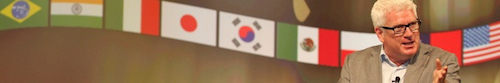 Vince Poscente’s Bio (110 words)Despite any challenges they face, Vince Poscente helps business leaders with massive breakthroughs. His, “Do what the competition is not willing to do,” approach to obstacles and resilience has been used by Fortune 500 companies around the globe. As a New York Times bestselling author of nine books and in-demand, corporate presenter, he’s an Olympian and Hall of Fame Speaker in both Canada and the USA. Vince has led expeditions to summit and name Himalayan mountains after everyday heroes while Meetings & Conventions identified Vince as "Meeting Planners' Favorite Speaker." His Full Speed Ahead and Setback to Breakthrough virtual or conference keynotes are delivered with energy, humor and practical takeaways.